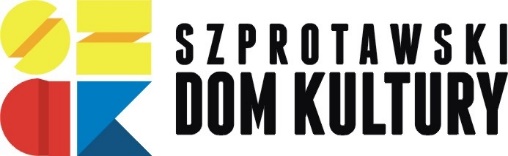   LUBUSKI  FESTIWAL PIOSENKI-eliminacje gminne Szprotawski Dom Kultury, kategoria I (rocznik 2011 i młodsi) oraz II (rocznik 2010-2008)  - 11.03.2020 godz. 9.00kategorii III (rocznik 2007-2005) oraz IV (2004-2001) – 12.03.2020 godz. 9.00Regulamin Lubuski Festiwal Piosenki jest elementem Programu Promocji Twórczości Dzieci i Młodzieży PRO ARTE 2020, realizowanego w województwie lubuskim zwanego dalej PRO ARTE 2020. 1. Cele Lubuskiego Festiwalu Piosenki: a) Promocja, integracja i diagnoza najciekawszych zjawisk kulturowych amatorskiego ruchu artystycznego oraz integracja podmiotów współrealizujących program.  b) Prezentacja dorobku artystycznego solistów oraz młodych grup wokalnych i wokalnoinstrumentalnych c) Inspirowanie poszukiwań oryginalnych form pracy twórczej. d) Tworzenie warunków do rozwijania aktywności wokalnej wśród młodych. e) Promocja twórczości solistów oraz grup wokalnych i wokalno- instrumentalnych, a także tworzenie możliwości wymiany, doświadczeń między instruktorami muzycznymi.  Zgłoszenie uczestnictwa 1. Reprezentujący, który chce zgłosić Uczestników do Przeglądu Gminnego jest zobowiązany do wypełnienia formularza zgłoszeniowego i dostarczenia do dnia 6.03.2020 do sekretariatu SzDK. Obowiązkowe jest wypełnienie zgody na przetwarzanie danych osobowych oraz przetwarzanie danych wizerunkowych przed, w trakcie i po realizacji Lubuskiego Festiwalu Piosenki PRO ARTE 2020 według obowiązujących przepisów RODO (załącznik nr 2 – zgoda reprezentującego). 2. Każdy Reprezentant zobowiązany jest do prawidłowego podania w karcie zgłoszenia autora tekstu i muzyki oraz tytułów utworów. Podanie nierzetelnych, niepełnych informacji (w szczególności autorów muzyki i tekstów) spowoduje nieprzyjęcie zgłoszenia. Prawdziwość danych spoczywa na wypełniającym kartę zgłoszenia.  3. Do wyrażenia zgody na przetwarzanie danych osobowych oraz przetwarzanie danych wizerunkowych przed, w trakcie i po realizacji Lubuskiego Festiwalu Piosenki i PRO ARTE 2020 według obowiązujących przepisów RODO na podstawie osobnej zgody udostępnionej przez Organizatora Przeglądu zobowiązani są rodzice lub pełnoprawni opiekunowie Uczestnika ZAŁĄCZNIK nr 3. - Zgoda Uczestnika udziela i wypełnia rodzic lub opiekun prawny. Załącznik ten Reprezentujący zobowiązany jest dostarczyć do Organizatora najpóźniej w dniu występu Uczestnika przed jego prezentacją na scenie. Zasady organizacyjne 1. Do udziału w Lubuskim Festiwalu Piosenki zapraszamy solistów oraz wszelkie grupy wokalne  lub wokalno-instrumentalne działające  w szkołach, domach kultury oraz innych instytucjach zajmujących się edukacją dzieci i młodzieży. 2. Uczestnicy będą przydzieleni do kategorii wiekowej wg kryterium:  I kategoria wiekowa: od 9 roku życia (roczniki 2011 i młodsi)  II kategoria wiekowa: od 10 do 12 roku życia ( roczniki 2010 – 2008)  III kategoria wiekowa: od 13 do 15 roku życia (roczniki 2007-2005)  IV kategoria wiekowa: od 16 do 19 roku życia (roczniki 2004-2001) 3. Zespół wokalny lub wokalno-instrumentalny posiadający uczestników z różnych kategorii wiekowej zakwalifikowany zostaje do części LFP2020, z której rocznikowo pochodzi większość uczestników. 4. Każdy  uczestnik LFP2020 może maksymalnie wystąpić jako solista oraz być członkiem tylko jednego zespołu wokalno-instrumentalnego.  5. Do Przeglądu mogą być zgłoszone prezentacje, które odpowiadają następującym warunkom: 1) Przygotowanie prezentacji składa się z dwóch piosenek. Każdy utwór nie może przekraczać czasu                4 min. Uczestnicy muszą przygotować inny repertuar, niż ten, który prezentowali w poprzedniej edycji Lubuskiego Festiwalu Piosenki PRO ARTE 2019r.  2) Wszystkie przygotowywane utwory muszą być wykonywane w języku polskim.  3) Uczestnikom może towarzyszyć akompaniator lub sekcja rytmiczna (do 5 osób).  4) Akompaniament w postaci nagrania musi być zarejestrowany na płycie CD lub PenDrive i dostarczony do organizatora etapu najpóźniej na pół godziny przed rozpoczęciem przesłuchania.  5) W przypadku braku możliwości odtworzenia dostarczonego materiału (np. odtwarzacz CD nie odczytuje dostarczonej płyty, plik na PenDrive jest uszkodzony, itp.) odpowiedzialność spoczywa na Reprezentującym, który dostarcza nagranie.  6) Nagrania wykonawcy przekazują w formacie *wav lub *.mp3 o jakości 320 kb/s (a) (44 kHz/stereo). Opis pliku musi zawierać: imię i nazwisko wykonawcy lub pełną nazwę zespołu, kategorię wiekową, tytuł piosenki, czas nagrania.  Eliminacje powiatowe odbędą się:- kategoria I i II w Centrum Kultury w Iłowej, 17.03.2020 o godz. 10.00- kategoria III i IV w Szprotawskim Domu Kultury, 18.03.2020 o godz. 10.00Osoby nominowane są zobowiązane do zgłoszenia swojego udziału w eliminacjach powiatowych poprzez Elektroniczny Formularz Zgłoszeniowy dostępny pod linkiem: http://rcak.pl/pro-arte/lubuski-festiwal-piosenki/  do dnia 13.03.2020UWAGA!!Zgłoszenia do udziału w przeglądzie powiatowym dokonują tylko te osoby, które zostały nominowane w przeglądzie gminnym organizowanym przez Szprotawski Dom Kultury. Osoby spoza protokołu eliminacji gminnych nie zostaną przyjęte.Kryteria oceny 1. Przeglądy ocenia się według następujących kryteriów:                                                                                          1) interpretacja (oryginalność, dojrzałość artystyczna, zrozumienie i przekaz treści piosenki, umiejętne operowanie środkami wyrazu)                                                                                                                                                      2) technika wokalna(intonacja, dykcja, emisja głosu)                                                                                                        3) dobór repertuaru (wartość artystyczna, skala trudności, ciekawa aranżacja muzyczna, dopasowanie piosenki do wieku wykonawcy)                                                                                                                                                        4) wyraz artystyczny (wykonanie, stylizacja, kontakt z publicznością)                                                                                      2. Rada Artystyczna Przeglądu przyznaje nominacje do Przeglądu Powiatowego ocenionym najwyżej według kryteriów określonych                                                                                                                                                     1) nie więcej niż 3 uczestnikom (solistom) łącznie w I i II kategorii wiekowej                                                                     2) nie więcej niż 3 uczestnikom (solistom) łącznie w III i IV kategorii wiekowej                                                              3) nie więcej niż 2 zespołom wokalnym lub wokalno-instrumentalnym, bez względu na kategorię wiekową.                                                                                                                                                                                        3.  Rada Artystyczna ma prawo skrócenia prezentacji uczestników.                                                                                    4. Rada Artystyczna ma prawo poprosić Uczestnika o wykonanie drugiego przygotowanego utworu. Odpowiedzialność                                                                                                                                                    Odpowiedzialność za wszelkie szkody materialne powstałe w czasie trwania widowisk na przeglądach lub podczas montażu i demontażu dekoracji, wynikłe z winy występującego Uczestnika, pokrywane będą przez danego Uczestnika lub Placówkę delegującą Uczestnika.  Opiekun ponosi odpowiedzialność za Uczestników. Placówki delegujące Uczestników lub osoby Reprezentujące powinny ubezpieczyć Uczestników na czas pobytu i przejazdu na Przeglądy. Uczestnicy zobowiązani są do przestrzegania przepisów bezpieczeństwa i higieny pracy oraz przeciwpożarowych podczas Przeglądów. Operator Programu nie ponosi odpowiedzialności za prawdziwość informacji podanych w procesie rekrutacji. Uczestnicy  Przeglądu przyjeżdżają na przegląd na koszt własny lub placówki delegującej. Postanowienia końcowe 1.  Klauzule informacyjne dotyczące Rozporządzenia o Ochronie Danych Osobowych:  1) Reprezentujący: Zgodnie z art. 14 Rozporządzenia Parlamentu Europejskiego i Rady (UE) 2016/679 z dnia 27 kwietnia 2016 r. w sprawie ochrony osób fizycznych  w związku z przetwarzaniem danych osobowych i w sprawie swobodnego przepływu takich danych oraz uchylenia dyrektywy 95/46/WE (ogólne rozporządzenie o ochronie danych) informujemy, iż:                                                                                  a) W przypadku:                                                                                                                                                                            (1) Przeglądów Gminnych administratorem Pani/Pana danych osobowych jest Organizator – Szprotawski Dom Kultury                                                                                                                                                                                  a) Pani/Pana dane osobowe  przetwarzane będą w celu realizacji PRO ARTE 2020 i Lubuskiego Festiwalu Piosenki na podstawie art. 6. Ust. 1 lit a-c ogólnego rozporządzenia o ochronie danych osobowych.                       b) W przypadku jakichkolwiek pytań dotyczących przetwarzania danych osobowych                                   W Szprotawskim Domu Kultury można kontaktować się z inspektorem ochrony danych- e-mail: iod@szdk.pl lub pisemnie na adres siedziby: Szprotawski Dom Kultury  w Szprotawie, ul. Mickiewicza 1  67-300 Szprotawa,                                                                                                                                                                            c) odbiorcami Pani/Pana danych osobowych będą wyłącznie podmioty uprawnione do uzyskania danych osobowych na podstawie przepisów prawa,                                                                                                             d) Pani/Pana dane osobowe przechowywane będą przez okres 2 lat,                                                                                     e) Pani/Pan posiada prawo do: żądania od administratora dostępu do treści swoich danych osobowych, prawo do ich sprostowania, usunięcia lub ograniczenia przetwarzania, prawo do wniesienia sprzeciwu wobec przetwarzania swoich danych, prawo do przenoszenia swoich danych, prawo do cofnięcia zgody w dowolnym momencie bez wpływu na zgodność z prawem przetwarzania, którego dokonano na podstawie zgody przed jej cofnięciem,                                                                                                                                             f) Pani/Pan ma prawo wniesienia skargi do organu nadzorczego,                                                                                     g) podanie danych osobowych jest obligatoryjne w zakresie ujętym w  formularzu zgłoszeniowym, do których podania osoba, której dane dotyczą jest zobowiązana, a w pozostałym zakresie jest dobrowolne.                                                                                                                                                                                2) Uczestnicy:  Zgodnie z art. 14 Rozporządzenia Parlamentu Europejskiego i Rady (UE) 2016/679 z dnia 27 kwietnia 2016 r. w sprawie ochrony osób fizycznych w związku z przetwarzaniem danych osobowych i w sprawie swobodnego przepływu takich danych oraz uchylenia dyrektywy 95/46/WE (ogólne rozporządzenie o ochronie danych) informuję, iż:                                                                                                 a) administratorem danych osobowych Pani/Pana dziecka jest Organizator Eliminacji Gminnych Lubuskiego Festiwalu Piosenki: Szprotawski Dom Kultury z siedzibą przy ul. Mickiewicza 1,  67-300 Szprotawa, w przypadku jakichkolwiek pytań dotyczących przetwarzania danych osobowych  w Szprotawskim Domu Kultury można kontaktować się z inspektorem ochrony danych- e-mail: iod@szdk.pl lub pisemnie na adres siedziby: Szprotawski Dom Kultury  w Szprotawie, ul. Mickiewicza 1  67-300 Szprotawa,                                                                                                                                                                                              c) dane osobowe Pani/Pana dziecka będą przetwarzane w celu realizacji PRO ARTE 2020 i Lubuskiego Festiwalu Piosenki na podstawie art. 6. Ust. 1 lit a-c ogólnego rozporządzenia o ochronie danych osobowych,                                                                                                                                                                    d) odbiorcami danych osobowych Pani/Pana dziecka  będą wyłącznie podmioty uprawnione do uzyskania danych osobowych na podstawie przepisów prawa,                                                                                            e) dane osobowe Pani/Pana dziecka przechowywane będą przez okres 2 lat,                                                                               f) rodzic/opiekun prawny dziecka posiada prawo do: żądania  od administratora dostępu do treści swoich danych osobowych, prawo do ich sprostowania, usunięcia lub ograniczenia przetwarzania, prawo do wniesienia sprzeciwu wobec przetwarzania swoich danych, prawo do przenoszenia swoich danych, prawo do cofnięcia zgody w dowolnym momencie bez wpływu na zgodność z prawem przetwarzania, którego dokonano na podstawie zgody przed jej cofnięciem,                                                                                             g) rodzic/opiekun prawny dziecka ma prawo wniesienia skargi do organu nadzorczego,                                                                      h) podanie danych osobowych jest obligatoryjne w zakresie ujętym  w formularzu zgłoszeniowym, do których podania osoba, której dane dotyczą jest zobowiązana, a w pozostałym zakresie jest dobrowolne.                                                                                                                                                                                 3. Wszelkie sprawy sporne rozstrzyga Operator programu w porozumieniu z Organizatorem Eliminacji Gminnych. 